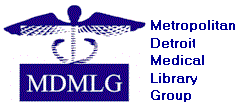 MDMLG Program CommitteeMDMLG President-ElectAnnual Report for 2019-2020Committee Members:Bethany Figg, Chair/President-ElectJuliet MullenmeisterKatherine AkersAccomplishments:Four General Business Meetings were planned and conducted. Due to COVID-19, the plans changed for 2/4.September 5, 2019: Fall Combined General Business Meeting and MLA Webinar Viewing.The MDMLG Professional Development and Program Committees worked together to provide a combined Fall General Meeting and MLA Webinar opportunity. The day included the business meeting, networking lunch, and the live viewing of a 1.5-hour CE MLA Webinar, "Troubleshooting Systematic Reviews: Refining the Search.”November 14, 2019: Winter Combined General Business Meeting and MLA CE Program.The MDMLG Professional Development and Program Committees worked together to provide a combined Winter General Meeting and CE Opportunity. The day included the business meeting, networking lunch, and MLA CE “Beyond Pyramids of Evidence: Evaluating Research in the Health Sciences Literature.” April 2, 2020: Spring General Business Meeting: The MDMLG Program Committee planned a business meeting, networking lunch, and programming entitled “What a Librarian Should Know About Estate Planning and Medicaid Planning” with Lisa Beatty from the Nawrocki Center. Due to COVID-19, the in-person meeting was canceled and the MDMLG General Business Meeting took place via Zoom.June 4, 2020: Summer General Business Meeting and Luncheon: The MDMLG Program Committee planned a business meeting, and networking lunch to take place at the Portofino on the River. Due to COVID-19, the in-person meeting was canceled and the MDMLG General Business Meeting took place via Zoom.I created and emailed certificates to all officers and committee members as a thank-you for their service to MDMLG for the 2019-2020 year.I ordered and sent gift cards to our two retirees, Sandy Martin and Barb LeTarte, to congratulate them on their retirement and to thank them for their service to MDMLG.I ordered and sent flower bouquets to Juliet Mullenmeister for her service as Past-President, and to Merle Rosenzweig for her position as President.Respectfully submitted,Bethany FiggMDMLG Program Committee Chair/President-Elect